PROBLEEM 1Op de diagonaal [BD] van een vierkant ABCD neemt men een punt P zodat ΙPDΙ = 3•ΙBPΙ.M is het midden van de zijde [CD]. Hoe groot is dan de hoek   ?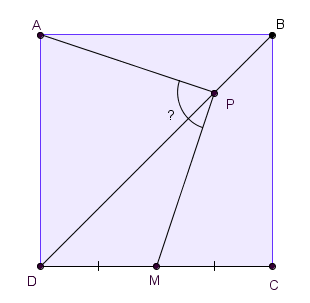 OPLOSSINGWanneer je op de figuur een  4x4-rooster aanbrengt, is het ‘op zicht’ duidelijk dat driehoek APM een gelijkbenige rechthoekige driehoek is zodat   = 90°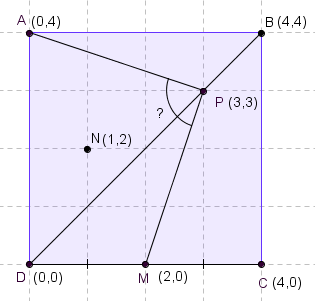 Men kan het probleem ook analytisch aanpakken door te werken met coördinaten.Met vectoren:  (3,-1)   want  .Rico AP = -1/3  en rico MP = 3 en dus is het product van de rico’s gelijk aan -1.Met behulp van de stelling van Pythagoras: De afstand van N(1,2) tot de vier hoekpunten van de vierhoek APMD is gelijk aan  en bijgevolg is APMD een koordenvierhoek zodat 